Complaints to HDC involving District Health BoardsReport and Analysis for period 1 July to 31 December 2019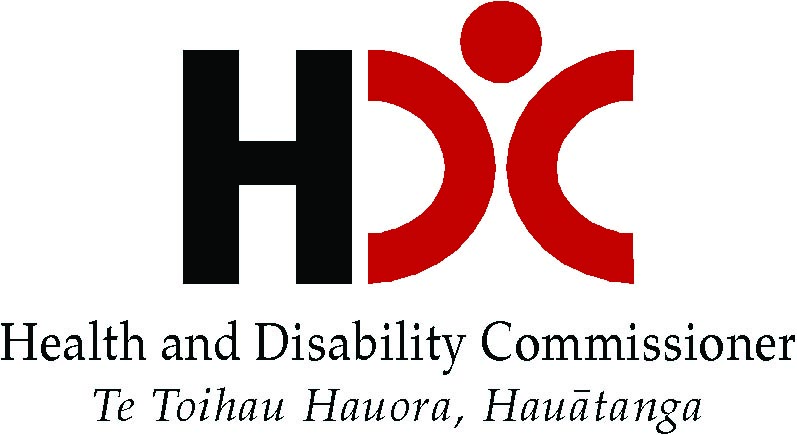 FeedbackWe welcome your feedback on this report. Please contact Léonie Walker at hdc@hdc.org.nzAuthorsThis report was prepared by Dr Léonie Walker (Senior Advisor — Research and Education)and Natasha Davidson (Principal Advisor — Research and Education).Citation: The Health and Disability Commissioner. 2019. Complaints to the Health and Disability Commissioner involving District Health Boards: Report and Analysis for the period 1 July to 31 December 2019.Published in June 2020by the Health and Disability CommissionerPO Box 1791, Auckland 1140©2019 The Health and Disability CommissionerThis report is available on our website at www.hdc.org.nzContentsCommissioner’s Foreword	2National Data for all District Health Boards	31.0	Number of complaints received	31.1 	Raw number of complaints received	31.2	Rate of complaints received	42.0	Service types complained about	62.1	Service type category	63.0	Issues complained about	83.1	Primary complaint issues	83.2	All complaint  issues	113.3	Service type and primary issue	134.0	Complaints closed	144.1	Number of complaints closed	144.2	Outcomes of complaints closed	144.3 	Recommendations made to DHBs following a complaint	165.0	Learning from complaints — HDC case reports	17 Commissioner’s ForewordI am pleased to present you with HDC’s six monthly DHB complaint report detailing the trends in complaints received by HDC about DHBs between 1 July and 31 December 2019.Firstly, I would like to acknowledge the contributions of everyone working in the health and disability sector in responding to the Covid-19 pandemic. An enormous amount of work has occurred in a short space of time, and exceptional commitment and care has been demonstrated across the sector by the many thousands of individuals who together make our system what it is.  I appreciate that these are extraordinary times.  Issues relating to COVID-19, unheralded in New Zealand in the time covered by this report, will be traversed in the next DHB report.HDC received 471 complaints about DHB services between 1 July and 31 December 2019. This is a 7 percent increase on the average number of 440 complaints received over the previous four reporting periods. The trends in complaints remain similar to what has been seen in previous six-month periods, with surgery being the most common service type complained about and missed/incorrect/delayed diagnosis being the most common primary issue.Access to services continues to be a prominent issue seen in complaints to HDC about DHB services, featuring in around a quarter of all complaints about DHBs. Inadequate prioritisation systems, where patients are not prioritised according to clinical risk, and poor communication with consumers, are a common feature of investigations by my Office into treatment delays Currently hospitals across New Zealand are appropriately operating at different alert levels, with some freeing up hospital resources and deferring non-urgent care. As I noted in my letter to the Minister of Health of 16 April 2020 (available on our website at https://www.hdc.org.nz/media/5466/letter-to-minister-16-4-20.pdf), it is vital that all services, and particularly those that are deferring non-urgent procedures and referrals, are regularly reviewing their waiting lists to ensure that patients are being appropriately prioritised according to shifting acuity. Every complaint is an opportunity to learn, and I trust that this report will continue to promote ongoing quality improvement.Anthony Hill
Health and Disability CommissionerNational Data for all District Health Boards1.0	Number of complaints received1.1 	Raw number of complaints received In the period Jul-Dec 2019, HDC received 471 complaints about care provided by District Health Boards. Numbers of complaints received in previous six-month periods are reported in Table 1.Table 1. Number of complaints received in the last five yearsThe total number of complaints received in Jul-Dec 2019 (471) shows a 7% increase over the average number of complaints received in the previous four periods.The number of complaints received in Jul-Dec 2019 and previous six-month periods are also displayed below in Figure 1. Figure 1. Number of complaints received over the last five years1.2	Rate of complaints received When numbers of complaints to HDC are expressed as a rate per 100,000 discharges, comparisons can be made between DHBs and within DHBs over time, enabling any trends to be observed. Rate of complaints calculations are made using discharge data provided by the Ministry of Health. This data is provisional as at the date of extraction (27 February 2020) and is likely incomplete; it will be updated in the next six-monthly report. It should be noted that this discharge data excludes short-stay emergency department discharges and patients attending outpatient clinics. Table 2. Rate of complaints received per 100,000 discharges during Jul-Dec 2019 Table 3 shows the rate of complaints received by HDC per 100,000 discharges, for Jul–Dec 2019 and previous six-month periods. Table 3. Rate of complaints received in the last five years The rate of complaints received during Jul-Dec 2019 (93.96) shows a 5% increase on the average rate of complaints received for the previous four periods.
Table 4 shows the number and rate of complaints received by HDC for each DHB.Table 4. Number and rate of complaints received for each DHB in Jul-Dec 20192.0	Service types complained about 2.1	Service type categoryComplaints to HDC are shown by service type in Table 5. Please note that some complaints involve more than one DHB and/or more than one service or hospital; therefore, although there were 472 complaints about DHBs, 503 services were complained about.Surgical services (31.2%) received the greatest number of complaints in Jul-Dec 2019, with orthopaedics (9.5%), general surgery (7.1%), and gynaecology (6.2%) being the surgical specialties most commonly complained about. Other commonly complained about services included mental health (25%), medicine (16%) and emergency department (11%) services. This is broadly similar to what has been seen in previous periods.Table 5. Service types complained about3.0	Issues complained about 3.1	Primary complaint issuesFor each complaint received by HDC, one primary complaint issue is identified. The primary issues identified in complaints received in Jul-Dec 2019 are listed in Table 6. It should be noted that the issues included are as articulated by the complainant to HDC. While not all issues raised in complaints are subsequently factually and/or clinically substantiated, those issues provide a valuable insight into the consumer’s experience of the services provided and the issues they care about most.Table 6. Primary issues complained aboutThe most common primary issue categories were: Care/treatment (51.5%) Access/funding (16.1%) Consent/information (11.7%)Communication (7.6%)The most common specific primary issues complained about were: Missed/incorrect/delayed diagnosis (14.0%)Unexpected treatment outcome (9.3%)Inadequate/inappropriate treatment (7.8%)Waiting list/prioritisation issue (7.8%)Lack of access to services (7.6%)Table 7 shows a comparison over time for the top five primary issues complained about. These have remained broadly consistent.Table 7. Top five primary issues in complaints received over the last four six-month periods3.2	All complaint issuesAs well as the primary complaint issue, up to six additional other complaint issues are identified for each complaint received by HDC. Table 8 includes these additional complaint issues, as well as the primary complaint issues, to show all issues identified in complaints received. Table 8. All issues identified in complaints On analysis of all issues identified in complaints about DHBs, the most common complaint issue categories were: Care/treatment (present for 85% of all complaints) Communication (present for 71% of all complaints)Access/funding (present for 25% of all complaints) Consent/information (present for 24% of all complaints). The most common specific issues were: Failure to communicate effectively with consumer (43%)Inadequate/inappropriate clinical treatment (40%)Inadequate/inappropriate examination/assessment (27%)Failure to communicate effectively with family (23%)Missed/incorrect/delayed diagnosis (19%)Delay in treatment (19%)Inadequate coordination of care/treatment (18%)Inadequate response to complaint (17%)Disrespectful manner/attitude (17%)Unexpected treatment outcome (15%)This is broadly similar to what was seen in the last six-month period. There was an increase in complaints about an inadequate response to the consumer’s complaint by the DHB, from 10% in the previous reporting period to 17% in Jul-Dec 2019. 3.3	Service type and primary issueTable 9 shows the top three primary issues in complaints concerning the most commonly complained about service types. This is broadly similar to what was seen in the last six-month period. However, there was an increase in the proportion of complaints regarding inadequate follow-up for mental health services and inadequate coordination of care/treatment for medicine services in Jul-Dec 2019. Table 9. Three most common primary issues in complaints by service type4.0	Complaints closed 4.1	Number of complaints closedHDC closed 423 complaints involving DHBs in the period Jul-Dec 2019. Table 10 shows the number of complaints closed in previous six-month periods.Table 10. Number of complaints about DHBs closed in the last five years4.2	Outcomes of complaints closedComplaints that are within HDC’s jurisdiction are classified into two groups according to the manner of resolution — whether investigation or other resolution. Within each classification, there is a variety of possible outcomes. Notification of investigation generally indicates more serious issues. In the Jul-Dec 2019 period, 4 DHBs had no investigations closed, 8 DHBs had one investigation closed, 2 DHBs had two investigations closed, 4 DHBs had three investigations closed, 1 DHB had four investigations closed and 1 DHB had five investigations closed.
The manner of resolution and outcomes of all complaints about DHBs closed in Jul-Dec 2019 is shown in Table 11. Table 11. Outcome for DHBs of complaints closed by complaint type4.3 	Recommendations made to DHBs following a complaintRegardless of whether or not a complaint has been investigated, the Commissioner may make recommendations to a DHB. HDC then follows up with the DHB to ensure that these recommendations have been acted upon. Table 12 shows the recommendations made to DHBs in complaints closed in Jul-Dec 2019. Please note that more than one recommendation may be made in relation to a single complaint. Table 12. Recommendations made to DHBs following a complaintThe most common recommendations made to DHBs was that they review or implement new policies and procedures (37 recommendations) and that they provide evidence to HDC of the changes they had made in response to the issues raised in the complaint (37 recommendations). 24 recommendations were made in relation to staff training – this was most often in regards to clinical issues identified in the complaint followed by training on policies and procedures, communication and documentation requirements.5.0	Learning from complaints — HDC case reports1)  Cardiac anomaly not accounted for during surgery (17HDC00159) BackgroundA 76 year old man had a cardiac anomaly whereby his right coronary artery (RCA) did not originate from the usual place in the heart, and it followed a different course to that of most people. A cardiothoracic surgeon performed surgery to replace the man’s heart valve, but was unaware of the anomaly. During surgery, the surgeon placed a suture (stitch) through the man’s RCA, and this caused poor right cardiac function. The man died following the surgery, and the surgical error was identified at autopsy.Two weeks prior to the surgery, the man had an angiogram performed by a cardiologist. The cardiologist documented the anomaly in the conclusion section of their report. The cardiologist did not complete a coronary diagram, as this was not a mandatory requirement at the DHB. The cardiologist handed over the case to another cardiologist to present for discussion at a combined cardiac meeting (CCM). The case was discussed at the CCM of 10–20 clinicians, including the surgeon involved, to confirm the surgical plan. While two clinical documents referencing the anomaly were circulated to the attendees, and the angiogram images were viewed at the meeting, the anomaly was not discussed at the CCM. Following the CCM but ahead of surgery, three further clinical documents were prepared by clinicians other than the surgeon involved that referenced the anomalous RCA. The surgeon confirmed that he reviewed the angiogram images and at least three of the clinical documents ahead of surgery, noting that his focus was on confirming the surgical plan from the CCM rather than making a rare diagnosis. Two anaesthetists subsequently confirmed that they were aware of the anomalous RCA during the surgery, but assumed that the surgical team were already aware of it, so did not discuss it during surgery.FindingsThe man’s cardiac anomaly was known by multiple people and recorded in multiple places in the DHB’s system. There were numerous missed opportunities for the information to be communicated to the surgeon, and these were contributed to by the fact that the DHB did not require completion of a coronary diagram ahead of surgery, and that the purpose of the CCM was not clear to its participants. Notwithstanding the surgeon’s personal responsibility in this case, the DHB system failed to alert him to relevant and significant information about the man. Accordingly, the Commissioner found that the DHB did not provide services to the man with reasonable care and skill, in breach of Right 4(1) of the Code The Commissioner considered there to have been significant failures in the care the cardiothoracic surgeon provided to the man. The surgeon did not: review the preoperative documentation comprehensively; interpret the angiogram images adequately; identify the RCA ostium during surgery or recognise that it was unusually large; administer antegrade cardioplegia; or document his operation findings adequately. Accordingly, the Commissioner found that the surgeon breached Right 4(1) of the Code.RecommendationsThe Commissioner made a number of recommendations to the DHB, including that it: create terms of reference for the purpose and effect of the CCM;align a policy, regarding the completion of coronary diagrams ahead of cardiac surgery, with national practice;implement a system to ensure that letters or clinical reports finalised after the CCM but ahead of surgery are forwarded to a central repository to be inserted into the cardiothoracic surgery folder; provide in-house training regarding interpretation of angiogram images; ensure that it is clear to all surgery departments that it is expected that the operating surgeon will read all pertinent documentation ahead of surgery;provide a written apology to the man’s family.  The Commissioner recommended that the surgeon undertake training on angiogram interpretation, and provide a written apology to the man’s family. The Commissioner also recommended that the Medical Council of New Zealand consider whether a review of the surgeon’s competence is warranted.2) Standard of urology services 17HDC02066, BackgroundThe Commissioner initiated an investigation of a DHB’s urology service after it became apparent that there were lengthy delays in the assessment and treatment of patients, and consequently a substantial clinical risk. In the investigation the Commissioner addressed four individual cases. In each case he found the DHB to have breached the Code.  For one man, the time taken for him to receive treatment was almost double the target timeframe, which was compounded by a failure to keep him informed about a likely date for his surgery. Another man had an unacceptable delay in receiving treatment. He was graded as priority 3 (expected to be seen within six weeks), but he was not seen until over five months after his initial referral. It was then a further seven weeks until his biopsy was performed, even though the booking form was marked urgent, with multiple circles and a star to emphasise the urgency. A third patient, who was triaged “to be seen within 6 weeks”, was offered a first specialist appointment more than four months after he was referred by a GP. Subsequently, the appointment was brought forward after his GP made a further referral noting the “high suspicion of cancer”. In this case the Commissioner was also concerned about the DHB’s communication with the man, in particular regarding information about managing his anticoagulation medication. The fourth patient was booked for a flexible cystoscopy, an examination of the bladder using a fibre-optic tube. This was not performed until after a gynaecologist made an “urgent referral” six months later. In this case, the DHB was also found in breach of the Code for failures relating to its response when the woman complained. FindingsLooking across the four cases, the Commissioner found there had been little planning for urology services in light of changing demographics, and referrals exceeded the DHB’s capacity. The DHB did not have an effective system for managing patients who were waiting for urology services, and clinicians and the public came to expect delays, which became normalised. Many patients waited with no treatment and no information about when they would be treated. In response to this case, the Commissioner stated that “It is essential that providers assess, plan, adapt, and respond effectively to the foreseeable effects that changing demographics in their population will have on systems and demand … In the context of constrained resources, appropriate waiting list and appointment management systems are vital to managing risk. Having mechanisms to monitor wait times and make these transparent to both the public and to referrers is essential. Organisations also need to consider initiatives such as different models of care to reduce the gap between capacity and demand.”The investigation also found that relationships within the DHB had become strained, and there was a lack of willingness to work together to find solutions.  The Commissioner noted that the report highlighted the importance of collaborative and mutually accountable relationships between management and clinicians. RecommendationsThe Commissioner acknowledged the work undertaken by the DHB in the last two years to address the challenges faced by its urology service and noted that HDC would continue to monitor progress.The Commissioner made a number of recommendations to the DHB, including: An independent evaluation of the systems currently in place to prioritise urology patientsAudits of the management of urology service referralsA review of mechanisms for monitoring wait times and making this information transparentA report to HDC on steps to build capacity of the departmentMaking clinical staff routinely available to urology patients by telephone Arranging ongoing shared learning, including with other DHBs, in response to this caseRegular credentialing for the urology service and its facilitiesRegular updates to HDC on implementation of recommendations from a separate external reviewA review of the DHB’s complaints management processesThe Commissioner also recommended that the Ministry of Health consider a national discussion of urology service priorities and reporting of overdue urology appointment statistics. Summary3) Monitoring of man with cardiac issues 16HDC01028A 68 year old man was admitted to the emergency department (ED) of a public hospital with chest discomfort. Blood tests and an electrocardiogram (ECG) showed that he had suffered a non-ST elevation myocardial infarction (NSTEMI) (a heart attack). The next day, the man was admitted to a general medical ward, where he was monitored via remote cardiac monitoring, and commenced on anticoagulation and antiplatelet (blood-thinning) medications. The man suffered a fall during his time on the ward. A number of issues were identified in the man’s care in regards to communication between providers, medication administration, escalation of concerns and fall management, including: The medication administered was recorded inaccurately in MedChart; software issues contributed to this.The patient was left alone in the bathroom despite having recently been administered GTN sprays.Task Manager was used inappropriately to notify medical staff of clinical issues.Nursing staff failed to follow up Task Manager messages with the medical staff.There was poor clinical judgement by the overnight house officer, who decided not to review the patient despite his chest tightness and having required GTN sprays, and later having experienced a fall.The house officer did not look at the patient notes before deciding not to review him.Documentation was poor, including the overnight house officer not recording his decision not to review.  There was poor communication between staff about the fall, particularly at the nursing and medical handovers. There is evidence that it was not uncommon practice for doctors not to document in the notes when they had attended patients.Nursing staff did not notify the house officer of the subsequent discovery of a head injury following the fall.There was no flag or warning system to identify patients on antiplatelet/ anticoagulation therapy, including in the DHB’s electronic falls form.There was a lack of critical thinking by nursing staff, who continued to administer blood-thinning medication, and stopped neurological observations despite being told that he might have hit his head.There is no evidence that a falls assessment was undertaken following GTN use or after his fall.There was no face-to-face handover to the medical team from the night house officer. The nursing notes were not reviewed by the medical team during morning rounds.It appears that the knock to the head was not relayed verbally to the afternoon staff during the nursing handover.The nursing notes were not always reviewed by the incoming nursing staff.Additional medication would have been available when he was in palliative care, but the nurse was not aware of this. FindingsThe cumulative effect of these failings was that overall care was of a very poor standard. Consequently, the Commissioner found that the DHB did not provide the man with care with reasonable care and skill in breach of Right 4(1) of the Code Recommendations The Commissioner recommended that the DHB:Undertake an evaluation of the impact of the interventions put in place following its Serious and Sentinel Event Analysis. Provide an update in relation to the remainder of the recommendations made in the Serious and Sentinel Event Analysis regarding what has yet to be implemented, and when this will take place — including, but not limited to, the recommendations in relation to the review of patient notes and the documentation of clinical decision-making to ensure appropriate communication. Undertake an audit for the last six months from the date of this report, to assess whether patients who were diagnosed with a non-ST elevation myocardial infarction were admitted to the CCU in line with recommended practice. Undertake an audit to assess the appropriateness or otherwise of the use of the electronic notification tool. Provide a report to HDC identifying whether clinical matters that normally require face-to-face discussion or a telephone conversation are being actioned adequately in this way, as opposed to via the electronic notification tool. Undertake a review of its communication tools to ensure accurate handover between shifts. As part of this review, the DHB is to consider whether it should introduce a system such as the ISBAR sticker format, in line with expert advice. Provide evidence of its new alert system(s) flagging patients who are receiving antiplatelet and anticoagulation medications. Develop training for new doctors on how to prioritise their tasks when on call4) Seclusion of a young woman 17HDC00410A woman in her late teens was transferred from a psychiatric unit at a public hospital to a clinic under a compulsory in-patient treatment order pursuant to section 30 of the Mental Health (Compulsory Treatment and Assessment) Act 1992 (the MHA). Over the previous year, she had presented with a significantly depressed and anxious mood associated with repeated self-harm behaviours, suicidal thoughts, and suicide attempts. At a later date, the woman left the clinic. She was found by the police and taken to a locked unit at a psychiatric hospital, where she was assessed by a psychiatrist. There was no bed available on the locked unit, so she was transferred to a secure unit under Police restraint, as she continued to struggle. When the woman arrived at the secure unit her clothing was removed and she was not given a tear-resistant gown to wear. The woman was placed in a seclusion room. Overnight, the lights were left on. She was also not provided with a mattress or a pillow, and was left with only a tear-resistant blanket and a cardboard bedpan. A “seclusion recording form” details that two-hourly assessments and 10-minute observations occurred. At 4.30am two nurses recorded an 8-hourly assessment. The room was entered at 8.00am to provide food and fluids and to assess the woman, and again at 9.35am to provide fluids. At 11.05am, the room was entered again, and the woman was provided with a gown. A mattress was placed in the room, and the woman was told that they were working towards moving her to the locked unit. At 1pm, the room was entered to allow the clinic staff to assess the woman’s mood and mental state. At 1.10pm, the seclusion was suspended, and at 2.00pm it was terminated and the woman was returned to the clinic.FindingsA number of staff failed to comply with the DHB seclusion guideline and the Ministry of Health seclusion requirements, and with the accepted standard of care for nursing staff.  The mental health commissioner noted that DHBs are responsible for ensuring that staff comply with their policies and provide care of an acceptable standard, and the DHB failed to do so in this case. The Mental Health Commissioner was not able to make a finding that the denial of clothing and bedding was a punitive action or intended to humiliate the patient; however, these actions were considered unacceptable and unkind. The Mental Health Commissioner found that the manner of seclusion, over a period of approximately 18 hours, including removing of the patient’s clothes, not providing her with a mattress, pillow or gown, and not dimming the lights overnight, meant that the DHB failed to respect the woman’s dignity and independence in breach of Right 3 of the Code.RecommendationsThe DHB agreed to provide a written apology to the woman. The DHB also agreed to undertake the following steps, with input from a consumer advisor:Provide training to the psychiatric hospital’s mental health staff on restraint, seclusion, and the Code of Rights.Review its restraint minimisation and seclusion guidelines to ensure that they provide sufficient guidance on seclusion practices in line with the current Ministry of Health guidelines and any guidance from the Health Quality & Safety Commission.Review the seclusion policy to provide specific guidance on what consumers should be provided with when placed in seclusion, including clothing and bedding.Jan–Jun 
15Jul–Dec 
15Jan–Jun
16Jul–Dec
16Jan–Jun
17Jul–Dec
17Jan–Jun
18Jul–Dec
18Jan–Jun19Average of last 4  6-month periodsJul -Dec19Number of complaints389422383386477439450442427440471Number of complaints receivedTotal number of dischargesRate per 100,000 discharges471501,24593.96Jan–Jun 
15Jul–Dec 
15Jan–Jun 
16Jul–Dec 
16Jan–Jun 
17Jul–Dec 
17Jan–Jun 
18Jul–Dec 
18Jan–Jun192Average of last 4  6-month periodsJul-Dec 19Rate per 100,000 discharges84.6087.5781.4478.7999.0888.2393.8088.4787.9789.6293.96DHBNumber of complaints receivedNumber of dischargesRate of complaints to HDC per 100,000 dischargesAuckland576390389.2Bay of Plenty 192800067.85Canterbury 455711878.78Capital & Coast 4130460134.60Counties Manukau 464936093.19Hauora Tairawhiti5534893.49Hawke's Bay 181856196.97Hutt Valley 1815611115.3Lakes 81262463.37MidCentral2416107149Nelson Marlborough91338067.26Northland 122165555.41South Canterbury 76221112.52Southern 3228039114.12Taranaki 1914340132.50Waikato 435195482.77Wairarapa 74430158.01Waitemata 465528383.2West Coast 2325761.41Whanganui 126846175.28Notes on DHB’s number and rate of complaintsIt should be noted that the numbers above reflect complaints that may relate to different providers within one DHB or to providers in more than one DHB. These raw numbers are further refined for the individual DHB reports to remove duplicates and complaints withdrawn or out of jurisdiction of HDC. Please note; a DHB’s number and rate of complaints can vary considerably from one six-month period to the next. Therefore, care should be taken before drawing conclusions on the basis of one six-month period. Further, for smaller DHBs, a very small absolute increase or decrease in the number of complaints received can dramatically affect the rate of complaints. Accordingly, much of the value in this data lies in how it changes over time, as such analysis allows trends to emerge that may point to areas that require further attention.It is also important to note that numbers of complaints received by HDC is not always a good proxy for quality of care provided, and may instead, for example, be an indicator of the effectiveness of a DHB’s complaints system or features of the services provided by a particular DHB.  Additionally, complaints received within a single six-month period will sometimes relate to care provided within quite a different time period. From time to time, some DHBs may also be the subject of a number of complaints from a single complainant within one reporting period. This is important context that is taken into account by DHBs when considering their own complaint patterns.Service typeNumber of complaintsPercentageAlcohol and drug51.0%Anaesthetics/pain medicine51.0%Diagnostics132.6%Disability132.6%District nursing20.4%Emergency Department5711.2%Intensive/critical care51.0%Maternity244.7%Medicine8216.2% Cardiology40.8%Dermatology10.2%Endocrinology30.6%Gastroenterology112.2%General132.6%Geriatric medicine102.0%Neurology173.4%Oncology71.4%Palliative care20.4%Renal/nephrology20.4%Respiratory51.0%Other/unspecified71.4%Mental health12725.0%Paediatrics (not surgical)91.8%Physiotherapy20.4%Rehabilitation services20.4%Surgery15731.0%Cardiothoracic40.8%General367.1%Gynaecology224.3%Neurosurgery81.6%Ophthalmology51.0%Oral/Maxillofacial10.2%Orthopaedics489.5%Otolaryngology81.6%Plastic and reconstructive61.2%Urology112.2%Vascular40.8%Other/unknown surgery40.8%TOTAL 507Primary issue in complaintsNumber of complaintsPercentageAccess/funding7616.1%Lack of access to funding/subsidies30.6%Lack of access to services367.6%Waiting list/prioritisation issue377.8%Boundary violation20.4%Inappropriate sexual physical contact20.4%Care/treatment24351.5%Delay in treatment214.4%Delayed/inadequate/inappropriate referral30.6%Inadequate coordination of care/treatment71.5%Inadequate/inappropriate care40.8%Inadequate/inappropriate clinical treatment377.8%Inadequate/inappropriate examination/assessment173.6%Inadequate/inappropriate follow-up194.0%Inadequate/inappropriate monitoring10.2%Inadequate/inappropriate testing20.4%Inappropriate withdrawal of treatment51.1%Inappropriate/delayed discharge/transfer91.9%Missed/incorrect/delayed diagnosis6614.0%Refusal to treat30.6%Rough/painful care/treatment40.8%Unexpected treatment outcome449.3%Unnecessary treatment/over-servicing10.2%Communication367.6%Disrespectful manner/attitude112.3%Failure to accommodate language/cultural needs40.8%Failure to communicate effectively with consumer143.0%Failure to communicate effectively with family71.5%Complaints process30.6%Retaliation/discrimination as a result of a complaint10.2%Inadequate response to complaint 20.4%Consent/information5511.7%Coercion by provider to obtain consent10.2%Consent not obtained/adequate234.9%Inadequate information provided regarding adverse event10.2%Inadequate information provided regarding options20.4%Inadequate information provided regarding results10.2%Inadequate information provided regarding treatment51.0%Incorrect/misleading information provided10.2%Issues regarding consent when consumer not competent10.2%Issues with involuntary admission/treatment204.2%Disability-related issues40.8%Inadequate/inappropriate equipment provided20.4%Inadequate/inappropriate support provided20.4%Documentation71.5%Delay/failure to disclose documentation10.2%Inadequate/inaccurate documentation61.2%Facility71.5%General safety issue for consumer in facility71.5%Medication 265.3%Administration error51.1%Inappropriate administration20.4%Inappropriate prescribing132.5%Prescribing error10.2%Refusal to prescribe/dispense/supply51.1%Report/Certificate71.5%Inaccurate report/certificate71.5%Professional conduct-related issues61.3%Disrespectful behaviour20.4%Inappropriate collection/use/disclosure of information20.4%Other 20.4%TOTAL471Top five primary issues in all complaints (%)Top five primary issues in all complaints (%)Top five primary issues in all complaints (%)Top five primary issues in all complaints (%)Top five primary issues in all complaints (%)Top five primary issues in all complaints (%)Top five primary issues in all complaints (%)Top five primary issues in all complaints (%)Jan–Jun 18n=450Jan–Jun 18n=450Jul–Dec 18n=442Jul–Dec 18n=442Jan–Jun 19n=427Jan–Jun 19n=427Jul–Dec 19n=472Jul–Dec 19n=472Misdiagnosis13%Misdiagnosis14%Misdiagnosis16%Misdiagnosis14%Unexpected treatment outcome12%Lack of access to services9%Waiting list/prioritisation12%Unexpected treatment outcome9%Waiting list/prioritisation11%Unexpected treatment outcome9%Unexpected treatment outcome9%Waiting list/prioritisation8%Lack of access to services6% Waiting list/Prioritisation7% Inadequate treatment7% Inadequate treatment8%Inadequate treatment4% Inadequate treatment6% Lack of access to services6% Lack of access to services8%All issues in complaints Number of complaintsPercentageAccess/Funding11624.6%Lack of access to services 5511.6%Lack of access to subsidies/funding71.5%Waiting list/prioritisation issue5611.9%Boundary violation2<1%Care/treatment40184.9%Delay in treatment9019.1%Delayed/inadequate/inappropriate referral224.7%Inadequate coordination of care/treatment8417.8%Inadequate/inappropriate non-clinical care306.3%Inadequate/inappropriate clinical treatment18839.8%Inadequate/inappropriate examination/assessment12726.9%Inadequate/inappropriate follow-up6614.0%Inadequate/inappropriate non-clinical care4<1%Inadequate/inappropriate monitoring316.6%Inadequate/inappropriate testing5411.4%Inappropriate admission/failure to admit122.5%Inappropriate/delayed discharge/transfer6213.1%Inappropriate withdrawal of treatment91.9%Missed/incorrect/delayed diagnosis9019.1%Personal privacy not respected1<1%Refusal to assist/attend61.2%Refusal to treat	81.7%Rough/painful care or treatment153.2%Unexpected treatment outcome7215.3%Unnecessary treatment/over-servicing3<1%Communication33470.8%Disrespectful manner/attitude8217.4%Failure to accommodate cultural/language needs4<1%Failure to communicate openly/honestly/effectively with consumer20343.0%Failure to communicate openly/honestly/effectively with family10722.7%Complaints process7916.7%Inadequate response to complaint7816.5%Retaliation/discrimination as a result of a complaint1<1%Consent/Information11424.2%Consent not obtained/adequate316.6%Inadequate information provided regarding adverse event81.7%Inadequate information provided regarding condition81.7% Inadequate information provided regarding fees/costs2<1%Inadequate information provided regarding options153.2%Inadequate information provided regarding provider4<1%Inadequate information provided regarding results61.2%Inadequate information provided regarding treatment357.4%Incorrect/misleading information provided61.2%Issues with involuntary admission/treatment245.1%Issues with consent when consumer not competent1<1%    Coercion by provider to obtain consent2<1%Documentation347.2%Delay/failure to disclose documentation71.5%Inadequate/inaccurate documentation 255.3%Inappropriate maintenance/disposal of documentation1<1%Intentionally misleading/altered documentation3<1%Other1<1%Facility issues5211.0%Cleanliness/hygiene issue3<1%Inadequate/inappropriate policies/procedures122.5%Failure to follow policies/procedures81.7%General safety issue for consumer in facility112.3%Issue with sharing facility with other consumers3<1%Issue with quality of aids/equipment5<1%Staffing/rostering/other HR issues102.1%Waiting times5<1.%Medication5712.1%Administration error5<1%Inappropriate administration2<1%Prescribing error2<1%Inappropriate prescribing347.2%Refusal to prescribe/dispense/supply91.7%Reports/certificates112.3%Inaccurate report/certificate112.3%Other professional conduct issues183.8%Disability-related issues194.0%Other issues112.3%Surgeryn=157Surgeryn=157Mental healthn=127Mental healthn=127Medicinen=82Medicinen=82Emergency departmentn=57Emergency departmentn=57Unexpected treatment outcome23%Issues with involuntary admission/Treatment15%Missed/incorrect/delayed diagnosis24%Missed/incorrect/delayed diagnosis32%Waiting list/prioritisation issue16%Inadequate treatment & inadequate follow-up9%Inadequate coordination of care/treatment12%Inadequate/Inappropriate treatment12%Missed/incorrect/delayed diagnosis13%Inadequate/inappropriateexamination/assessment9%Inadequate/Inappropriate treatment12%Inadequate/inappropriateexamination/assessment7%Jan–Jun
15Jul–Dec
15Jan–Jun
16Jul–Dec
16Jan–Jun
17Jul–Dec
17Jan–Jun
18Jul–Dec
18Jan–Jun19Average of last 4  6-month periodsJul-Dec19Number of complaints closed410365482316465383476449444438423Outcome for DHBsNumber of complaints closedInvestigation33Breach finding - Referred to Director of Proceedings1Breach finding22No breach finding - with adverse comment and recommendations8No breach finding2Other resolution following assessment389No further actionwith recommendations or educational comment71Referred to District Inspector13Referred to other agency 7Referred to DHB 97Referred to Advocacy78No further action118Withdrawn5Outside jurisdiction 1TOTAL423RecommendationNumber of recommendations madeApology25Audit20Meeting with consumer4Presentation/discussion of complaint with others14Provision of evidence of change to HDC37Review/implementation of policies/procedures37Training/professional development24TOTAL161